Lista de exercícios – 11º PIC – OBMEP NA ESCOLA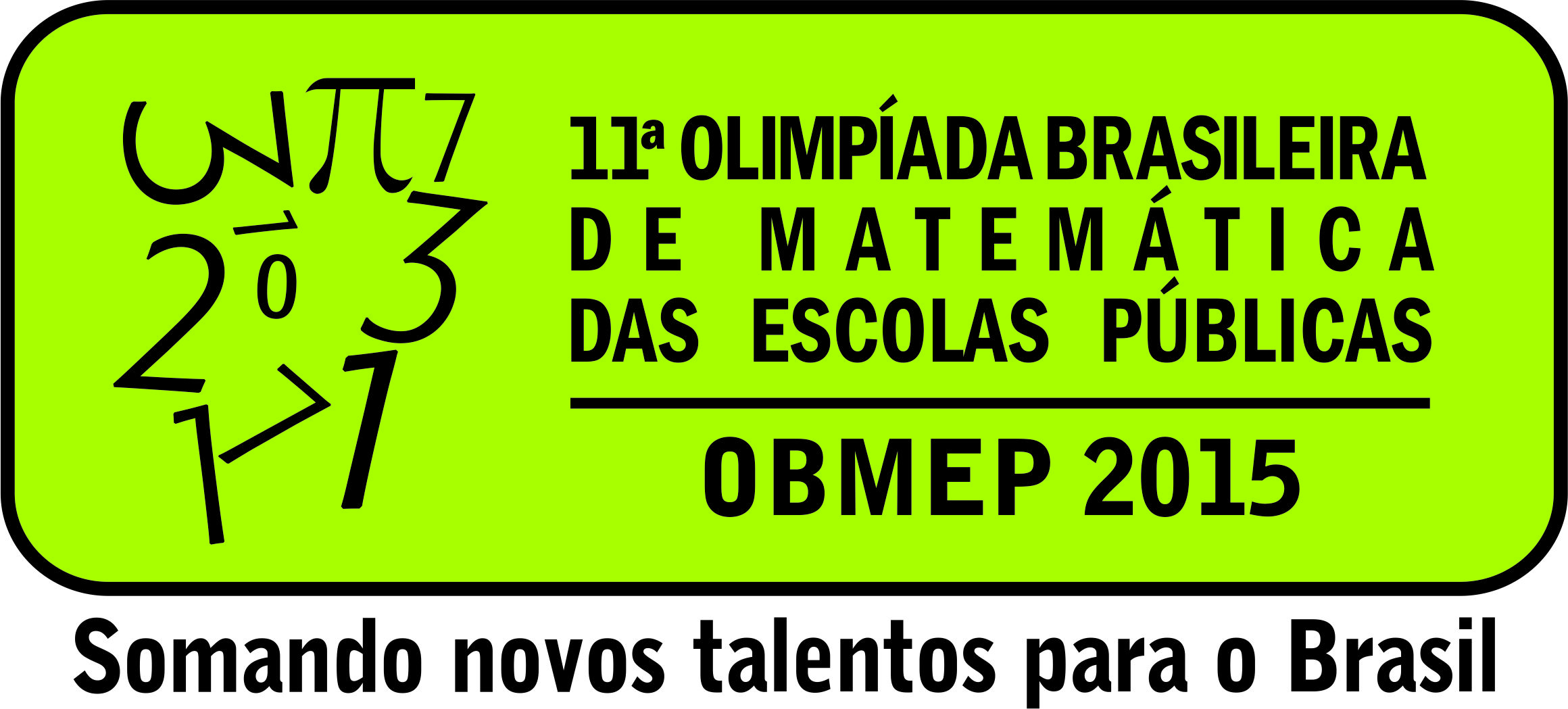 CONTAGEM  2 – PRINCÍPIO MULTIPLICATIVO (parte 2)Suponha que temos uma coleção contendo 5 livros de álgebra , 7 livros de combinatória e 10 livros de geometria. De quantas maneiras podemos selecionar 2 livros de assuntos diferentes?Quantos são os números de 4 algarismos formados apenas por algarismos pares?(OBMEP 2013 2º fase) Um hospital tem os seguintes funcionários:Sara da Costa: reumatologistaIná Lemos: pneumologistaEster Elisa: enfermeiraEma Thomas: traumatologistaAna Lisa: psicanalistaInácio Filho: obstetraa) De quantas maneiras os funcionários podem fazer uma fila?b) De quantas maneiras os mesmos funcionários podem sentar numa mesa redonda?c) E de quantas maneiras os funcionários podem compor uma comissão formada por presidente, vice-presidente e suplente?Em um grupo de trinta estudantes, três serão escolhidos para participar de uma competição matemática. De quantas maneiras isso pode acontecer?Estão marcados 10 pontos em uma reta e 11 pontos em outra reta paralela à primeira. Quantos polígonos podem ser formados com vértices nesses pontos, sendo:a) triângulosb) quadriláterosPrecisamos escolher um time com 5 pessoas em um grupo com 12 meninas e 10 meninos. De quantas maneiras podemos formar este time de modo que ele não tenha mais de 3 meninos?Em uma competição de atletismo, participam 8 corredores. De quantas maneiras diferentes pode ser composto o pódium com os três primeiros colocados?Observe a sequência de algarismos Qual será o   termo?Qual o número mínimo necessário de pessoas num grupo para que tenhamos CERTEZA de que três delas faça aniversário no mesmo mês?Numa gaveta há 10 blusas amarelas, 12 blusas beges e 8 blusas cinzas. Suponha que sejam retiradas “n” blusas no escuro dessa gaveta (não há como perceber as cores). Qual o valor mínimo de “n” para que tenhamos CERTEZA de que saíam 3 blusas de cores distintas?